TOWN OF STAR CITY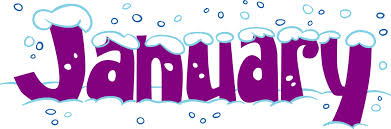 2017 NEWSLETTER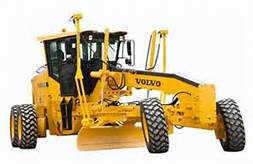 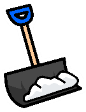 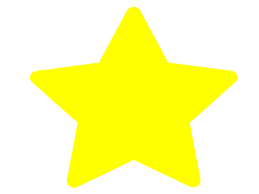 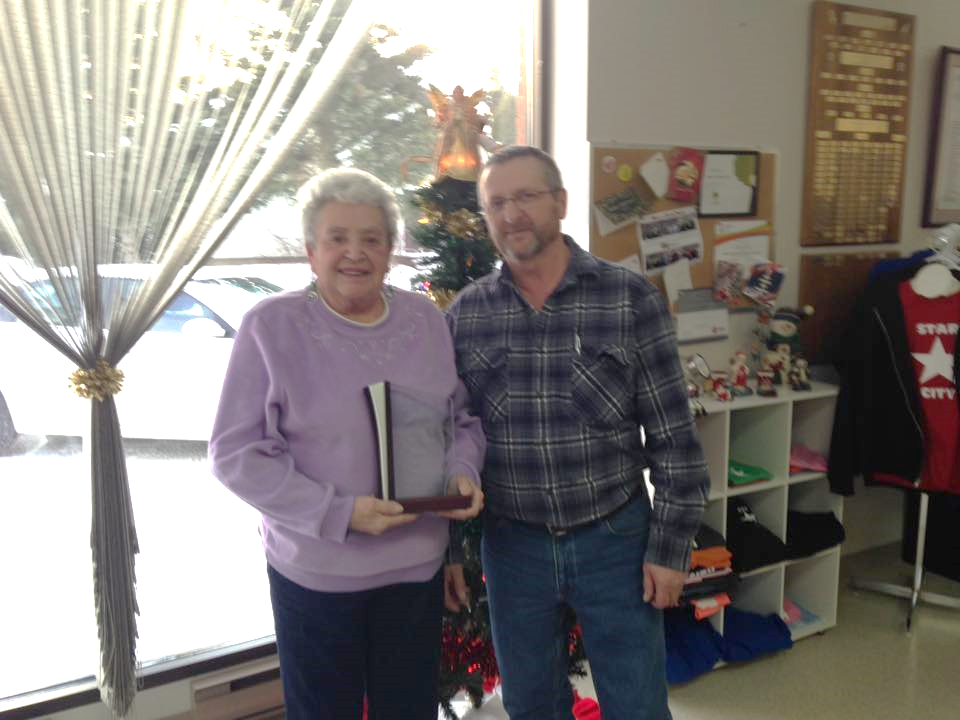 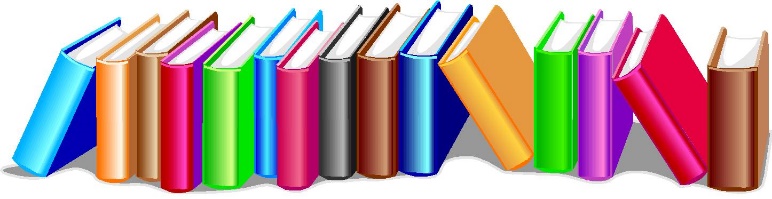 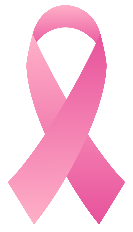 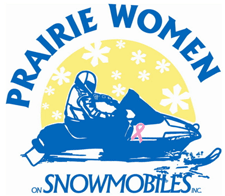 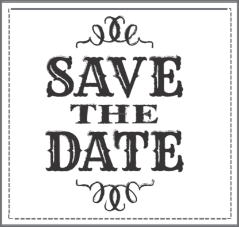 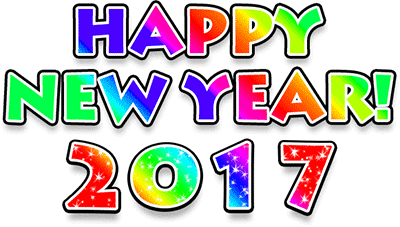 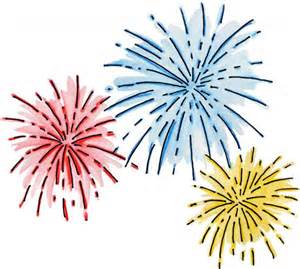 